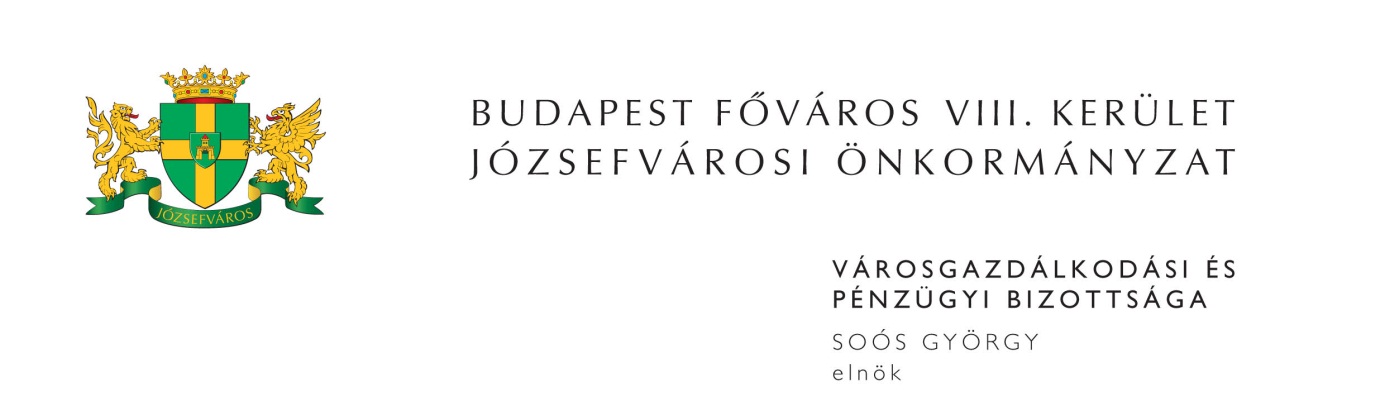 M E G H Í V ÓBudapest Józsefvárosi Önkormányzat Városgazdálkodási és Pénzügyi Bizottsága2015. évi 36. rendes ülését2015. november 30-án (hétfőn) 1300 órárahívom össze.A Városgazdálkodási és Pénzügyi Bizottság ülését a Józsefvárosi Polgármesteri HivatalIII. 300-as termében (Budapest, VIII. Baross u. 63-67.) tartja.Napirend1. Zárt ülés keretében tárgyalandó előterjesztések(írásbeli előterjesztés)Javaslat fakárral kapcsolatos kártérítési igények (3 darab) elbírálásáraElőterjesztő: Ács Péter – a Józsefvárosi Gazdálkodási Központ Zrt. városüzemeltetési igazgatója2. Képviselő-testület(írásbeli előterjesztés)Javaslat a Budapesti Rendőr-főkapitánysággal kötendő megállapodások megkötéséreElőterjesztő: Dr. Kocsis Máté - polgármesterJavaslat polgári peres eljárással kapcsolatos döntés meghozataláraElőterjesztő: Dr. Kocsis Máté – polgármesterJavaslat előzetes kötelezettségvállalásokra (PÓTKÉZBESÍTÉS)Előterjesztő: Dr. Kocsis Máté - polgármesterJavaslat a Józsefvárosi Önkormányzat 2016. évi átmeneti gazdálkodásáról szóló önkormányzati rendelet elfogadásáraElőterjesztő: Dr. Kocsis Máté - polgármesterJavaslat a Józsefvárosi Önkormányzat 2015. évi költségvetéséről szóló 6/2015. (II. 20.) önkormányzati rendelet módosítására (PÓTKÉZBESÍTÉS)Előterjesztő: Dr. Kocsis Máté - polgármesterJavaslat az MNP III Társadalmi és Gazdasági alprogramok 2016. évi fenntartásához kapcsolódó döntések meghozatalára (PÓTKÉZBESÍTÉS)Előterjesztő: Dr. Kocsis Máté - polgármester Egry Attila - alpolgármester Kaiser József - képviselőBalogh István - képviselőJavaslat a Corvin Sétány Programmal kapcsolatos döntések meghozataláraElőterjesztő: Dr. Kocsis Máté – polgármester Javaslat a Józsefváros Közösségeiért Nonprofit Zrt-vel kötendő használati szerződések elfogadásáraElőterjesztő: Dr. Kocsis Máté – polgármesterJavaslat a Budapest VIII., Trefort u. 3. szám alatti ingatlan elidegenítésére kiírt pályázat eredményének megállapításáraElőterjesztő: Dr. Pesti Ivett – JGK Zrt. igazgatóság elnökeJavaslat az Önkormányzat tulajdonában álló lakások elidegenítéséről szóló 33/2013. (VII. 15.) rendelet módosításáraElőterjesztő: Dr. Kocsis Máté – polgármesterJavaslat az Önkormányzat tulajdonában álló nem lakás céljára szolgáló helyiségek bérbeadásának feltételeiről szóló rendelet és a helyiségek bérleti díjáról szóló képviselő-testületi határozat módosításáraElőterjesztő: Dr. Kocsis Máté – polgármesterJavaslat a Készenléti Rendőrséggel kötendő megállapodás megkötésére a Budapest VIII., Szentkirályi utca 13. félemelet 2. szám alatti lakásra bérlőkijelölési jog biztosításáraElőterjesztő: Dr. Pesti Ivett – JGK Zrt. igazgatóság elnökeJavaslat a Józsefvárosi Gazdálkodási Központ Zrt.-t érintő tulajdonosi döntések meghozatalára  (PÓTKÉZBESÍTÉS)Előterjesztő: Dr. Pesti Ivett – JGK Zrt. igazgatóság elnökeJavaslat a Budapest VIII., Balassa u. 7. és Balassa u. 9. szám alatti telekingatlanok pályázat útján történő elidegenítéséreElőterjesztő: Dr. Pesti Ivett – JGK Zrt. igazgatóság elnökeJavaslat önkormányzati tulajdonú gazdasági társaságokat érintő tulajdonosi döntések meghozataláraElőterjesztő: Dr. Kocsis Máté – polgármesterJavaslat „ÉLETMENTŐ PONT” kialakításáraElőterjesztő: Dr. Kocsis Máté – polgármesterDr. Sára Botond –alpolgármesterJavaslat a JÓKÉSZ módosításával kapcsolatos döntések meghozataláraElőterjesztő: Dr. Kocsis Máté – polgármesterEgry Attila - alpolgármesterJavaslat emlékmű elhelyezésére a Teleki térenElőterjesztő: Dr. Kocsis Máté – polgármesterDr. Sára Botond – alpolgármesterJavaslat fővárosi városüzemeltetési információs rendszerhez való csatlakozásraElőterjesztő: Dr. Kocsis Máté – polgármesterJavaslat tűzfalfestési programra JózsefvárosbanElőterjesztő: Dr. Kocsis Máté – polgármesterJavaslat Idősek Klubja kialakítására a PalotanegyedbenElőterjesztő: Dr. Kocsis Máté - polgármester Egry Attila - alpolgármesterDr. Szilágyi Demeter - képviselőJavaslat a Józsefvárosi Egészségügyi Szolgálat elnevezésének módosításáraElőterjesztő: Dr. Kocsis Máté - polgármesterJavaslat a kábítószer-ellenes stratégia végrehajtásával kapcsolatos feladatok támogatásáraElőterjesztő: Dr. Kocsis Máté - polgármester Dr. Ferencz Orsolya – képviselőJavaslat a Józsefvárosi Egyesített Bölcsődékkel kapcsolatos döntések meghozataláraElőterjesztő: Dr. Kocsis Máté - polgármester Sántha Péterné – alpolgármesterJavaslat a Józsefváros Közbiztonságáért Közalapítvánnyal kapcsolatos döntések meghozataláraElőterjesztő: Dr. Kocsis Máté - polgármesterJavaslat a Belső Ellenőrzési Iroda Stratégiai tervére és a 2016. évi ellenőrzési tervéreElőterjesztő: Danada-Rimán Edina jegyző tartós távollétében dr. Mészár Erika   aljegyzőJavaslat a városfejlesztéssel kapcsolatos feladatok jövőbeni ellátására (PÓTKÉZBESÍTÉS) Előterjesztő: Dr. Kocsis Máté – polgármesterJavaslat polgármesteri döntések nyilvántartásárólElőterjesztő: Jakabfy Tamás – képviselőJavaslat a talajterhelési díjról szóló rendelet módosításáraElőterjesztő: Egry Attila - alpolgármesterJavaslat képviselők éves beszámolójának közzétételéreElőterjesztő: Dr. Erőss Gábor – képviselőTájékoztató a főépítész 2015. évi tevékenységérőlElőterjesztő: Danada-Rimán Edina jegyző tartós távollétében dr. Mészár Erika   aljegyző3. Gazdálkodási ÜgyosztályElőterjesztő: Dr. Hencz Adrienn - ügyosztályvezető(írásbeli előterjesztés)Javaslat közterület-használati kérelmek elbírálásáraJavaslat az Új Teleki téri piac területén lévő G4 és G6 jelű üzlethelyiségek bérlői kérelmének elbírálásáraA Milipol Zrt. kérelme koncentrált rakodó kijelöléséreTulajdonosi hozzájárulás Budapest VIII. kerület, Tömő utcában vízvezeték kiváltáshozTulajdonosi hozzájárulás VIII. kerület Práter utcában pollerek ideiglenes eltávolításához4. Rév8 Zrt.Előterjesztő: Csete Zoltán – mb. cégvezető(írásbeli előterjesztés)Javaslat a TÉR_KÖZ "A" pályázat keretében a Civilek a Palotanegyedért Egyesület Támogatási Szerződés határidejének módosítására5. Józsefvárosi Gazdálkodási Központ Zrt.Előterjesztő: Kovács Ottó - vagyongazdálkodási igazgató(írásbeli előterjesztés)A Vektor Center Kft. bérbevételi kérelme a Budapest VIII., József krt. 18. szám alatti üres, önkormányzati tulajdonú nem lakás célú helyiségre               bérlő bérbevételi kérelme a Budapest VIII., Kálvária tér 16. szám alatti üres önkormányzati tulajdonú nem lakás célú helyiségreLakás elidegenítésével kapcsolatos vételár és eladási ajánlat jóváhagyása (1 db)Javaslat a Budapest VIII. kerület, Magdolna utca 33. szám alatti felvonó javításáraJavaslat a Budapest VIII. kerület, Illés u. 20. B. épület földszint 1. szám alatti lakás jogcím nélküli lakáshasználójának –            – elhelyezésére vonatkozóan6. Egyebek(írásbeli előterjesztés)Javaslat együttműködési megállapodások megkötéséreElőterjesztő: dr. Bojsza Krisztina – Humánszolgáltatási Ügyosztály vezetője7. Tájékoztatók(írásbeli tájékoztató)Tájékoztatás a Budapest VIII. kerület, Osztály utcai parkolók kialakításával összefüggő fatelepítési lehetőségekről (PÓTKÉZBESÍTÉS)Előterjesztő: Kovács Ottó – a Józsefvárosi Gazdálkodási Központ Zrt. vagyongazdálkodási igazgatójaMegjelenésére feltétlenül számítok. Amennyiben az ülésen nem tud részt venni, kérem, azt írásban (levélben, elektronikus levélben) jelezni szíveskedjen Soós György bizottsági elnöknek legkésőbb 2015. november 30-án az ülés kezdetéig. Budapest, 2015. november 25. 	Soós György s.k.	elnök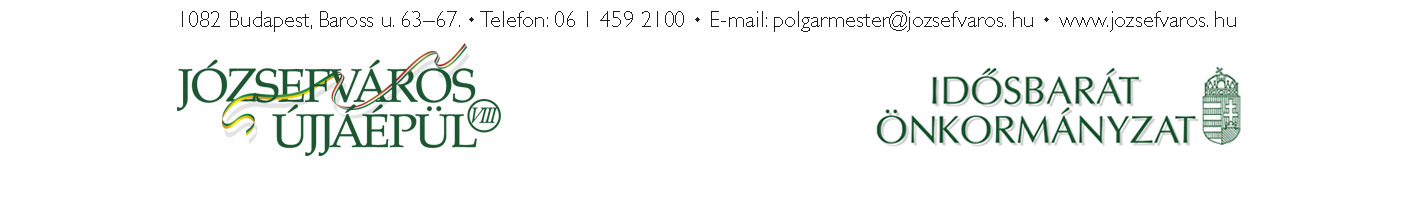 